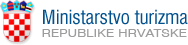 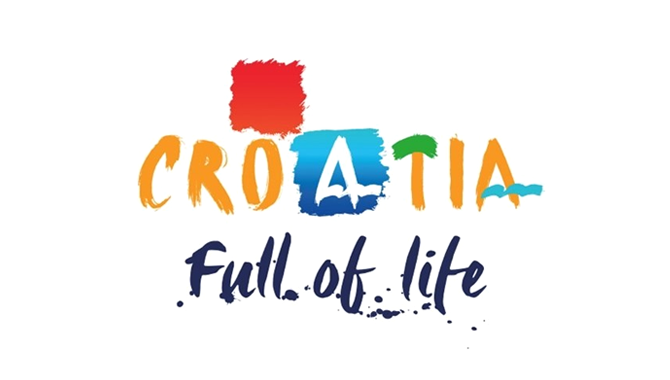 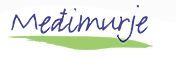 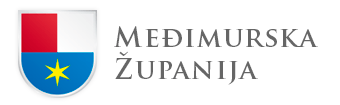 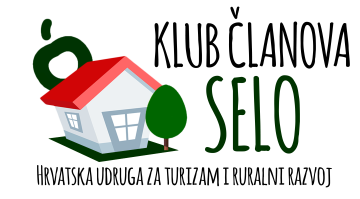 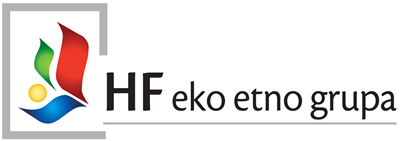 INFORMACIJE I PRIJAVEKlub članova „Selo“Tel: 01 233 77 41 Fax: 012314184 Email: info@klubselo.hrEmail: info@ekoetnogrupa.hr  Facebook: Klub Članova Selo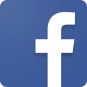   Facebook: HF Eko Etno GrupaPOZIV NA SEMINAR„ZA RAZVOJ RURALNIH KRAJEVA“OBRAZOVANJE ZA TURIZAM NA SELJAČKIM GOSPODARSTVIMA I RURALNI TURIZAMkoji će se održati u Međimurskoj županiji21. i 22. veljače 2017. god.Utorak, 21. veljače 2017. – Srijeda, 22. veljače 2017. – Seminar je prvenstveno namijenjen potencijalnim i registriranim OPG-ima, turističkim seljačkim gospodarstvima i poduzetnicima u ruralnim područjima i ruralnom turizmu te svima onima koji rade na području ruralnog turizma (jedinice područne i lokalne samouprave, turističke zajednice, LAG-ovi, komore, udruge, zadruge, tvrtke, savjetodavna služba i ostali zainteresirani).Pozivamo Vas da sudjelujete na Seminaru i da svoje sudjelovanje potvrdite slanjem prijavnog obrasca do ponedjeljka, 20. veljače 2016. na e-mail:info@klubselo.hr i info@ekoetnogrupa.hr ili fax. 01/2314184Seminar je za sve sudionike besplatan, a polaznici će dobiti Uvjerenje o sudjelovanju na seminaru.   S poštovanjem,Predsjednica uprave mr.sc. Dijana Katica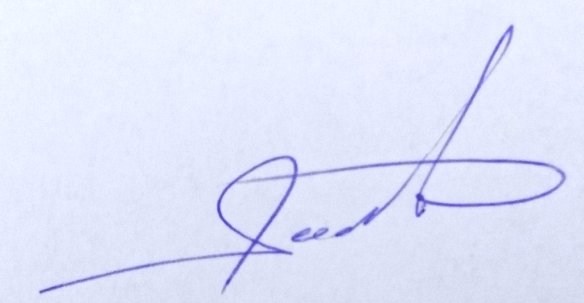 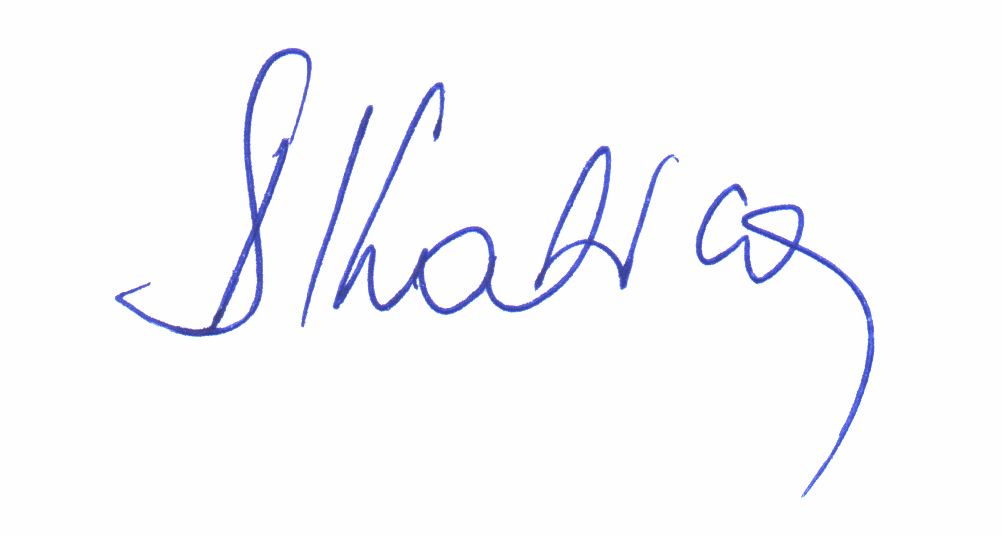 